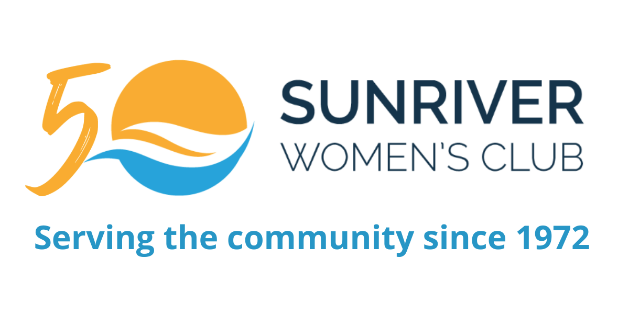 DONATION OF SECURITIES FORMTo:  	(My Stockbroker)At: 	(My Brokerage Firm)My Account Number:  Name of Stock (if applicable):  	Number of Shares:          Estimated Amount of Donation:  Where would you like it to go?        % 	Where It is Needed Most				          % 	Community Grant Program% 	Power of 50 for EducationMy Name  Address:  	City & State:       	Zip Code:  Email:                             	Phone:  Sunriver Women’s Club brokerage information:	Vanguard Brokerage Services	Member DTC participation number:  0062	For further credit to account number:  74429747For information, please contact the Sunriver Women’s Club’s Treasurers:	Ann Parrish (937) 902-3251Lorna Nolte (541) 419-8380Cynthia McCabe (530) 859-3513Or email us at:  treasurer@sunriverwomensclub.org Authorized by: 	 Date:  	